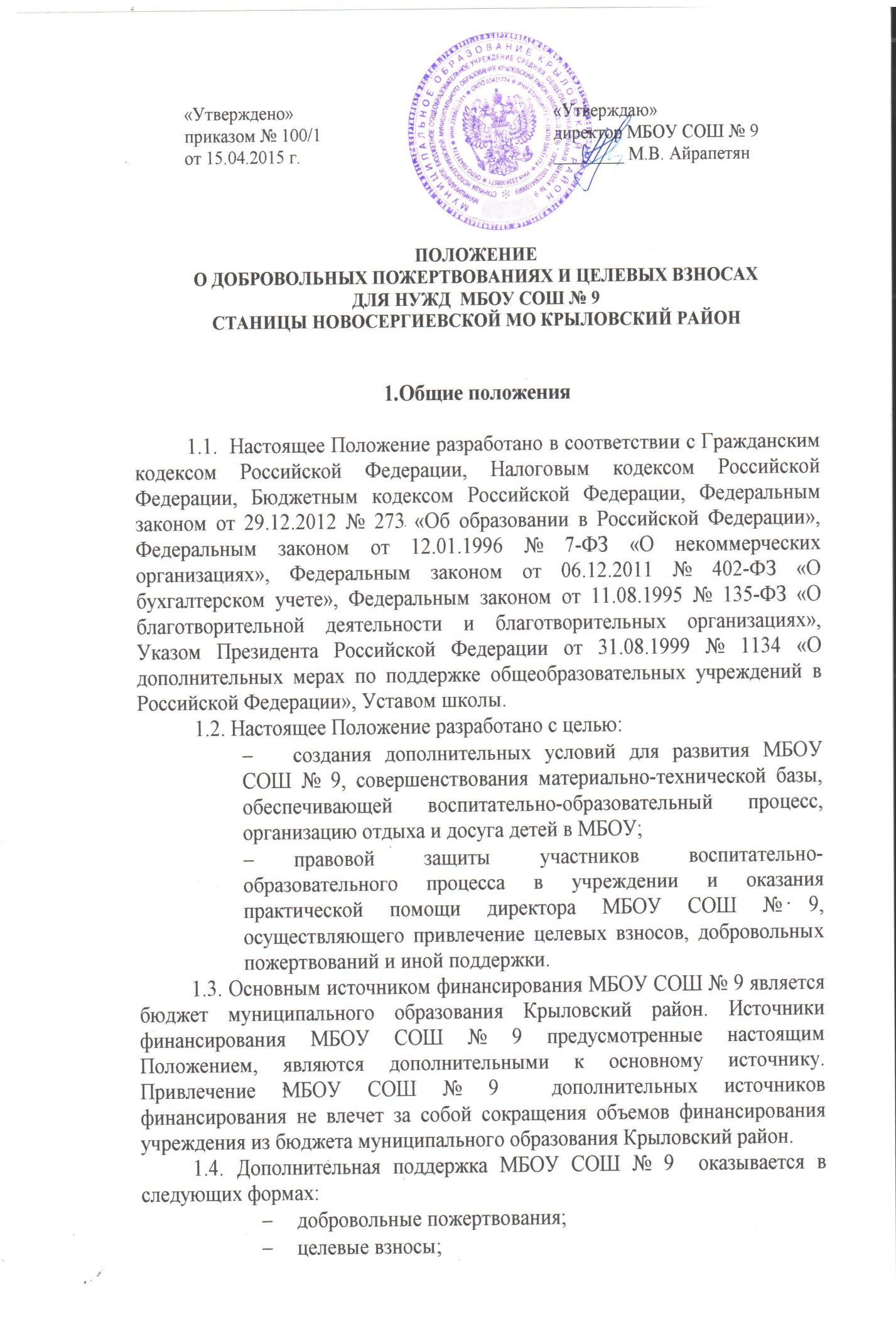 безвозмездное выполнение работ, предоставление услуг (безвозмездная помощь).1.5. Основным принципом привлечения дополнительной поддержки МБОУ СОШ № 9  является добровольность ее внесения физическими и юридическими лицами, в том числе родителями (законными представителями). 1.6. Настоящее Положение не распространяет свое действие на отношения по привлечению МБОУ СОШ № 9  спонсорской помощи.2. Основные понятия2.1. В рамках настоящего Положения используются следующие понятия и термины:Целевые взносы - добровольная передача юридическими или физическими лицами (в том числе законными представителями) денежных средств, которые должны бытьЦелевые взносы - добровольная передача юридическими или физическими лицами (в том числе законными представителями) денежных средств, которые должны быть использованы по объявленному (целевому) назначению. В контексте данного Положения целевое назначение - развитие образовательного учреждения.Добровольное пожертвование - дарение вещи (включая деньги, ценные бумаги) или права в общеполезных целях. В контексте данного Положения общеполезная цель – развитие учреждения.Жертвователь - юридическое или физическое лицо (в том числе законные представители), осуществляющее добровольное пожертвование.Одаряемый – МБОУ СОШ № 9, принимающее целевые взносы, добровольные пожертвования от жертвователей на основании заключенного между сторонами договора о целевых взносах и добровольных пожертвованиях. В настоящем Положении понятия «одаряемый» и «МБОУ СОШ № 9» используются в равных значениях.Безвозмездная помощь (содействие) - выполняемые для МБОУ СОШ № 9, работы и оказываемые услуги в качестве помощи (содействия) на безвозмездной основе юридическими и физическими лицами.3. Порядок привлечения целевых взносов и добровольных пожертвований3.1. Порядок привлечения добровольных пожертвований и целевых взносов для нужд МБОУ СОШ № 9 относится к компетенции МБОУ СОШ № 9.3.2. На принятие добровольных пожертвований от юридических и физических лиц не требуется разрешения и согласия Учредителя.3.3. Целевые взносы и добровольные пожертвования в виде денежных средств зачисляются на лицевой  счет  МБОУ СОШ № 9 в безналичной форме расчетов.3.4. Привлечение целевых взносов может иметь своей целью приобретение необходимого МБОУ СОШ № 9 имущества, развитие и укрепление материально-технической базы, охрану жизни и здоровья, обеспечение безопасности детей в период воспитательно-образовательного процесса либо решение иных задач, не противоречащих уставной деятельности МБОУ СОШ № 9 и действующему законодательству Российской Федерации.3.5. Добровольные пожертвования МБОУ  СОШ № 9 может осуществляться юридическими и физическими лицами, в том числе законными представителями.3.6. При внесении добровольных пожертвований жертвователь вправе указать целевое назначение вносимого им пожертвования, заключив договор пожертвования имущества;3.7. Бухгалтерия школы ведёт бухгалтерский учет целевых взносов и добровольных пожертвований в соответствии с требованиями бюджетного и налогового законодательства.3.8. Целевые взносы и добровольные пожертвования в виде материальных ценностей передаются по договору и актам приема-передачи установленного образца и подписываются директором МБОУ  СОШ № 9 и жертвователем.4. Порядок привлечения безвозмездной помощи (содействие).4.1. В рамках настоящего Положения жертвователь может оказывать МБОУ СОШ № 9 поддержку в виде безвозмездной помощи (содействие), а именно выполнять для МБОУ СОШ № 9 работы и оказывать услуги в качестве помощи (содействия) на безвозмездной основе (далее – оказание безвозмездной помощи).4.2. При оказании безвозмездной помощи между МБОУ СОШ № 9  и жертвователем заключается договор на безвозмездное выполнение работ (оказание услуг)  и подписывается по окончанию работ (оказанию услуг) директором МБОУ СОШ № 9  и жертвователем акт сдачи-приемки выполненных работ (оказанных услуг).5. Отчетность по целевым взносам и добровольным пожертвованиям5.1. МБОУ СОШ № 9  предоставляет отчеты по установленной форме в установленные законодательством сроки.5.2. Отчет, сформированный за отчетный период и содержащий показатели о суммах поступивших средств по учреждению, и об израсходованных суммах по направлениям расходов публикуется на сайте школы.6. Ответственность6.1.  Директор МБОУ СОШ № 9  несет персональную ответственность за соблюдение порядка привлечения дополнительной поддержки, в том числе за привлечением и использованием целевых взносов, добровольных пожертвований в соответствии с настоящим Положением и действующим законодательством.6.2. Сотрудники МБОУ СОШ № 9 не имеют право проводить сбор целевых взносов и добровольных пожертвований в виде наличных денежных средств. 6.3. В случае установления факта сбора сотрудниками школы целевых взносов и добровольных пожертвований в виде наличных денежных средств устанавливается персонифицированный уровень ответственности.7. Особые положения7.1. Запрещается отказывать законным представителям в приеме детей в МБОУ СОШ № 9 или исключать из него из-за невозможности или нежелания законных представителей вносить целевые взносы, добровольные пожертвования.7.2. Запрещается принуждение со стороны работников МБОУ СОШ № 9  к внесению законными представителями целевых взносов, добровольных пожертвований.7.3. Запрещается сбор целевых взносов и добровольных пожертвований в виде наличных денежных средств.